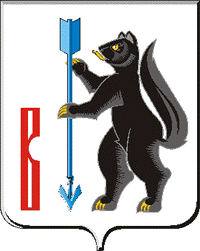 АДМИНИСТРАЦИЯГОРОДСКОГО ОКРУГА ВЕРХОТУРСКИЙПОСТАНОВЛЕНИЕот 26.01.2017г. № 54г. ВерхотурьеО внесении изменений в административный регламент предоставления муниципальной услуги«Прием детей, постановка на учет и зачисление детей в образовательные организации городского округа Верхотурский,реализующие основную общеобразовательную программу дошкольного образования (детские сады)»В соответствии с Федеральным законом от 06 октября 2003 года № 131-ФЗ «Об общих принципах организации местного самоуправления в Российской Федерации», Федеральным законом от 27 июля 2010 года № 210-ФЗ «Об организации предоставления государственных и муниципальных услуг», распоряжением Правительства Свердловской области от 16.02.2012 № 637-РП «Об организации перевода в электронный вид государственных и муниципальных услуг, во исполнение распоряжений правительства Российской Федерации от 17.12.2009 № 1993-р, от 28.12.2011 № 2415-р», в целях реализации Указа Президента Российской Федерации от 07.05.2012. № 601 «Об основных направлениях совершенствования государственного управления», постановления Администрации городского округа Верхотурский от 16.07.2010 № 714 «О порядке разработки и утверждения административных регламентов исполнения муниципальных функций (предоставления муниципальных услуг)», в целях повышения качества предоставления муниципальных услуг на территории городского округа Верхотурский, руководствуясь статьей 26 Устава городского округа Верхотурский,ПОСТАНОВЛЯЮ:1.Внести в Административный регламент предоставления муниципальной услуги «Прием детей, постановка на учет и зачисление детей в образовательные организации городского округа Верхотурский, реализующие основную общеобразовательную программу дошкольного образования (детские сады)», утвержденный постановлением Администрации городского округа Верхотурский от 21.09.2015г. № 883, следующие изменения:1.Пункт 14.4 изложить в новой редакции:«14.4.Заведующий издает приказ о зачислении ребенка в ДОО в течение трех рабочих дней после заключения договора. Приказ о зачислении в трехдневный срок после издания размещается на информационном стенде и на официальном сайте ДОО в сети Интернет.».2.Управлению образования Администрации городского округа Верхотурский (Крамаренко Н.А.) внести изменения в сведения о муниципальной услуге в реестре государственных и муниципальных услуг Свердловской области.3.Опубликовать настоящее постановление в информационном бюллетене «Верхотурская неделя» и разместить на официальном сайте городского округа Верхотурский.4.Контроль исполнения настоящего постановления возложить на заместителя главы Администрации городского округа Верхотурский по социальным вопросам Бердникову Н.Ю.Глава Администрациигородского округа Верхотурский                                                    В.В. Сизиков